Hazard: Something that has the potential to cause harm.Severity: The degree of harm which the uncontrolled hazard has the potential to cause.Likelihood: The probability that the hazard potential will be realised, taking into account any risk control measures.Risk: Risk expresses the likelihood that the harm from a particular hazard is realised, taking into account severity.Risk Rating ChartUnacceptable must receive immediate attention to remove/reduce risk or stop work activityUrgent must receive attention as soon as possible to remove/reduce hazard or riskMust receive attention to remove/reduce hazard or risk Low Priority – remove/reduce hazard or risk afterother prioritiesVery low priority – remove/reduce hazard or risk after other prioritiesRiskA (Death/Major Injury)B (Over 3-day Injury)C (Minor Injury)1 (Extremely likely to occur)2 (Frequent or likely to occur)3 (Slight chance of occurring)TOURNAMENT VENUE(S)TOURNAMENT VENUE(S)TOURNAMENT VENUE(S)TOURNAMENT VENUE(S)TOURNAMENT VENUE(S)TOURNAMENT VENUE(S)TOURNAMENT VENUE(S)Does the venue have a Health & Safety Policy? 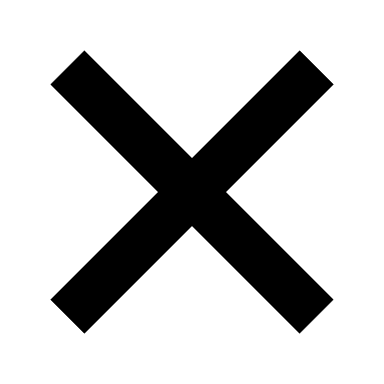 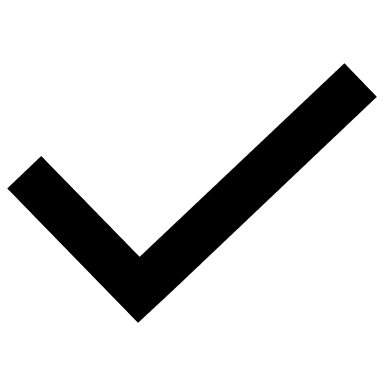 Are all emergency exits easily accessible?Does the venue have public liability insurance? Is there a venue specific risk assessment? Location of Telephone?Location of First Aid Kit?Location of Accident Book?Describe the emergency evacuation procedures for the venue:Describe the emergency evacuation procedures for the venue:Describe the emergency evacuation procedures for the venue:Describe the emergency evacuation procedures for the venue:Describe the emergency evacuation procedures for the venue:Describe the emergency evacuation procedures for the venue:Describe the emergency evacuation procedures for the venue:Potential Hazards IdentifiedPeople, Groups at Risk/ExposedRisk Control MeasuresMitigation of RiskAction by whom?Action by when?Risk RatingBusy Car ParkPlayer(s)Coach(es)ManagerSupport StaffMembers of the PublicEnsure car parking steward on duty during busy periods.All persons to remain vigilant.Tournament VenueEvent StaffBlocked Emergency ExitsPlayer(s)Coach(es)ManagerSupport StaffMembers of the PublicRegular venue inspections. Establish and promote luggage store.All persons to remain vigilant.Tournament VenueEvent StaffOvercrowded, cluttered corridors and public areasPlayer(s)Coach(es)ManagerSupport StaffMembers of the PublicRegular venue inspections. Establish and promote luggage store.Promotion of good housekeeping and respect for tournament venue.All persons to remain vigilant.Tournament VenueEvent StaffCourt seating area (including showcourt) – condition of seating, access, overcrowding, incline, blockage of stairwellsPlayer(s)Coach(es)ManagerSupport StaffMembers of the PublicRegular venue inspections.Supervision during busy periods.Use of safety signage and safety announcements.No glass permitted in areas.All persons to remain vigilant.Tournament VenueEvent StaffOn-court accidents – trips, falls, collisions etcPlayer(s)Coach(es)ManagerSupport StaffMembers of the PublicRegular court inspections.Use of qualified referees.Promotion of court etiquette.First Aiders.Mandatory eye protection for all junior playersAll persons to remain vigilant.Tournament VenueEvent StaffPlayersCoachesRefereesMedical EmergenciesPlayer(s)Coach(es)ManagerSupport StaffMembers of the PublicFirst Aiders.Availability of emergency contact details and proceduresAvailability of defibrillator and trained operatorAll persons to remain vigilant.Tournament VenueEvent StaffPlayersCoachesRefereesVulnerability of young people and adultsPlayer(s)Coach(es)ManagerSupport StaffMembers of the PublicDBS enhanced disclosures for all appropriate/relevant personnel.Regular changing room inspections.Use of photography pass system.All persons to remain vigilant.Tournament VenueEvent StaffLoose cables/wires/fixtures and fittingsPlayer(s)Coach(es)ManagerSupport StaffMembers of the PublicPre event/regular venue inspections.All event equipment installed and secured correctly. All persons to remain vigilant.Tournament VenueEvent StaffTheft of Personal PropertyPlayer(s)Coach(es)ManagerSupport StaffMembers of the PublicPromote good housekeeping.Ensure valuables are stored safely if possible and keep jewellery, cameras and mobile phones hidden.All persons to remain vigilant regarding personal security, including pickpockets in busy areas. AllVenue FirePlayer(s)Coach(es)ManagerSupport StaffMembers of the PublicEffective venue maintenance programme.Promote good housekeeping.Regular venue inspections.All persons to remain vigilant.Tournament VenueEvent Staff